SimilesComplete each simile by gluing the correct picture card to it.Similes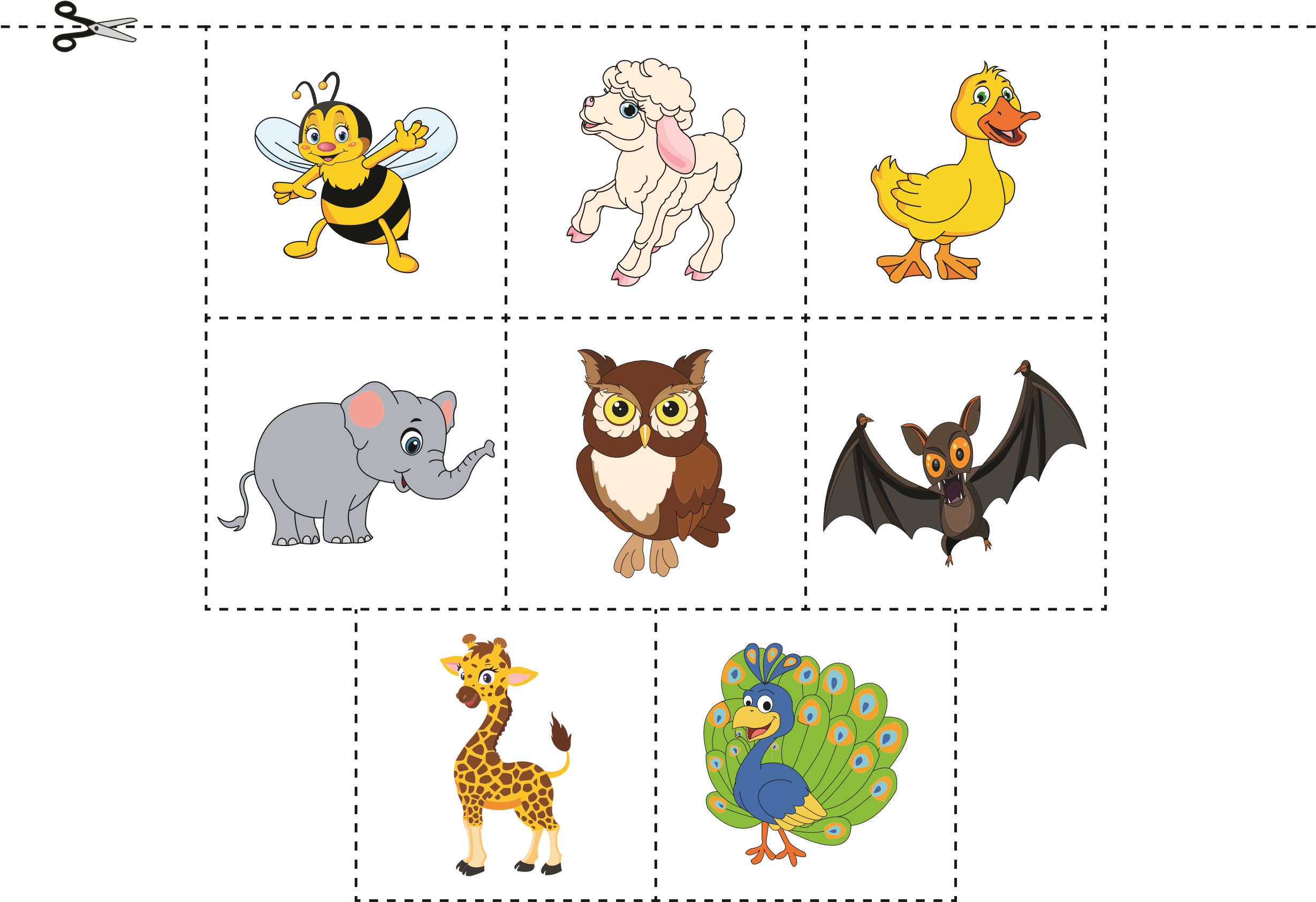 Answer keySimilesComplete each simile by gluing the correct picture card to it.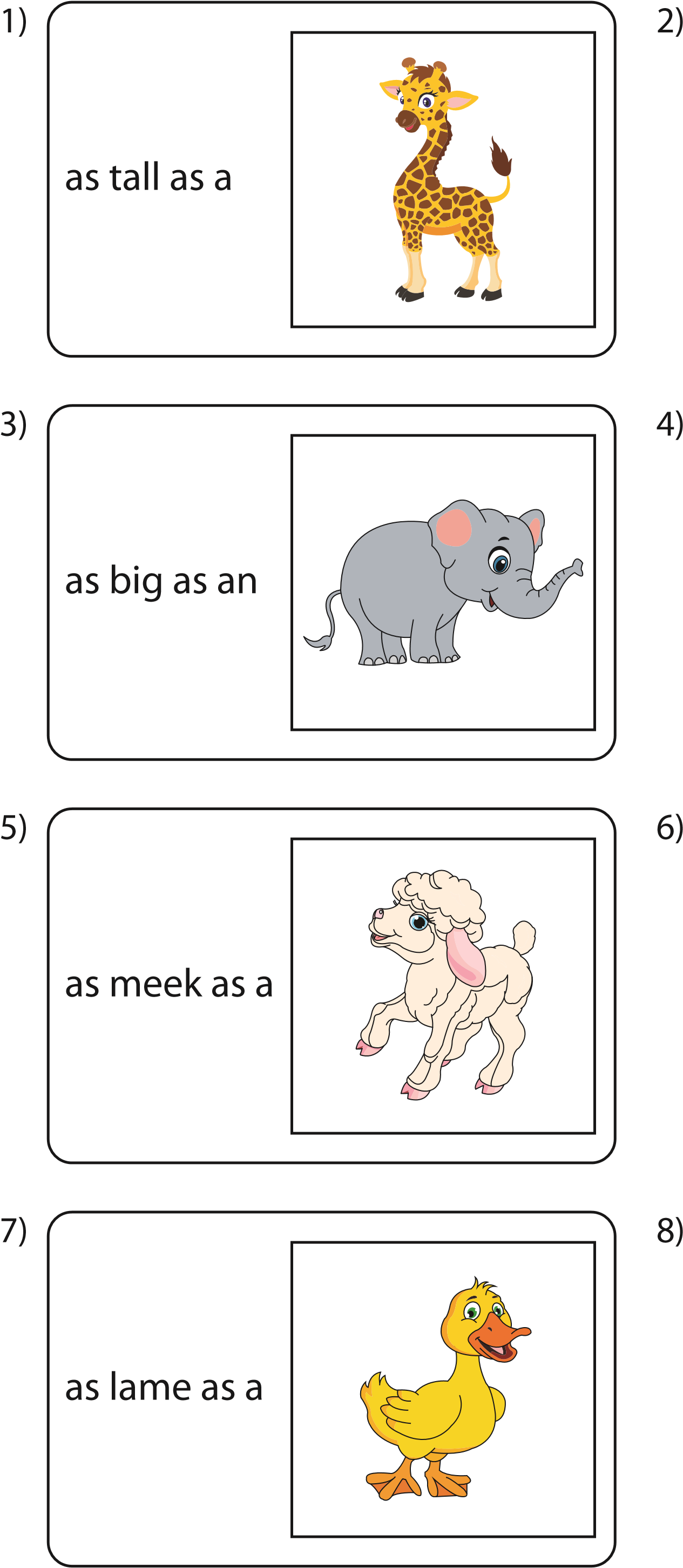 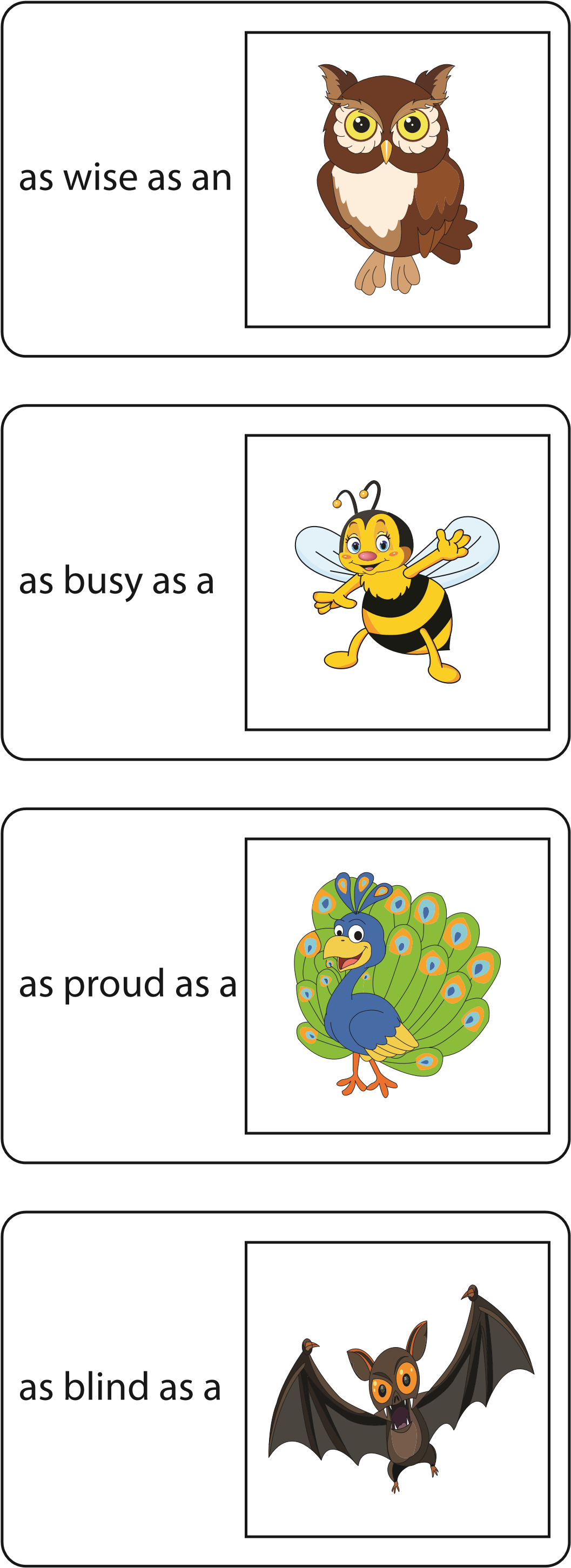 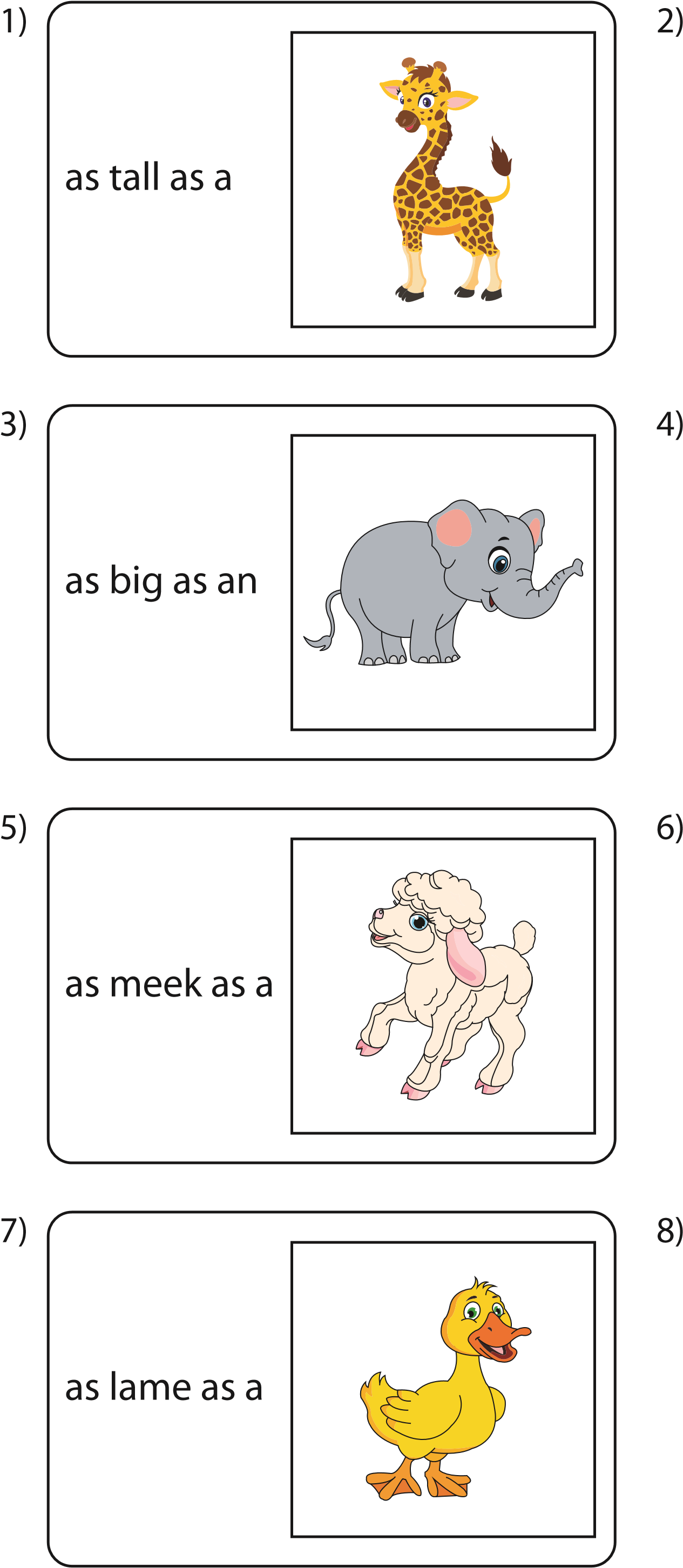 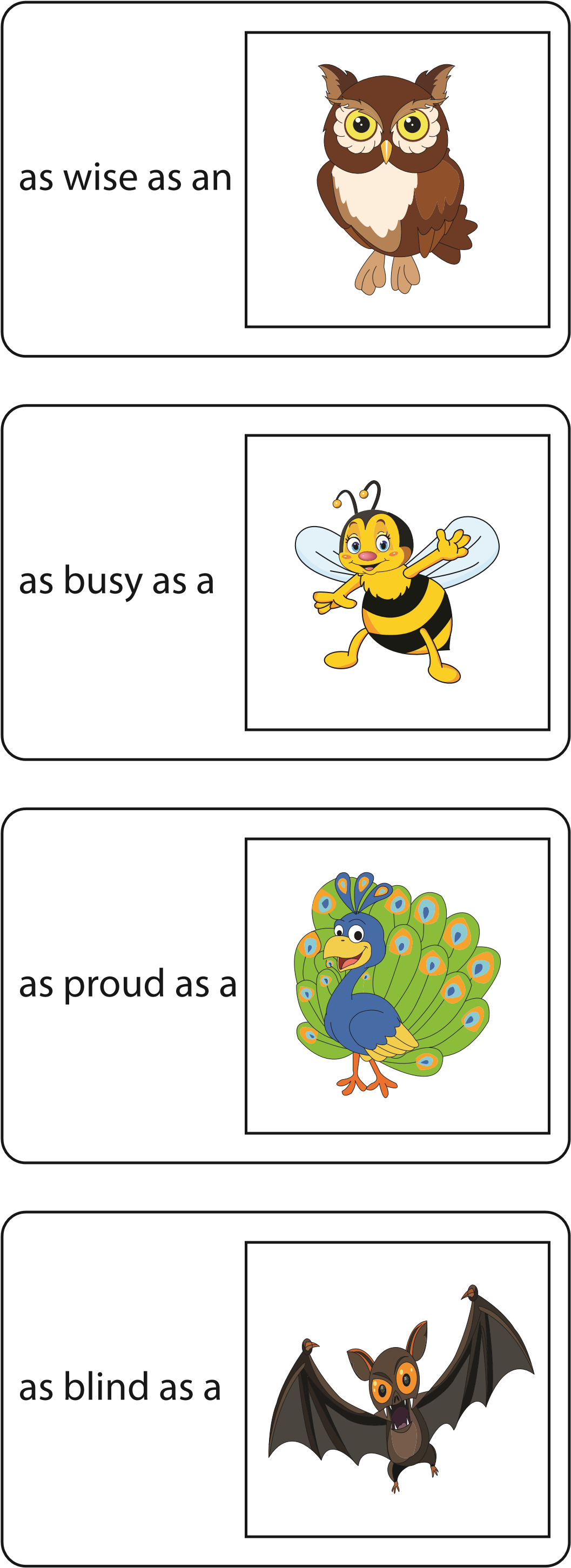 